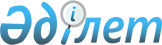 Об утверждении перечня товаров, работ, услуг ежедневной или еженедельной потребности, приобретаемых заказчиками для обеспечения бесперебойной деятельности
					
			Утративший силу
			
			
		
					Постановление Правительства Республики Казахстан от 28 октября 2007 года N 996. Утратило силу постановлением Правительства Республики Казахстан от 19 марта 2012 года № 341

      Сноска. Утратило силу постановлением Правительства РК от 19.03.2012 № 341 (вводится в действие со дня первого официального опубликования).      В соответствии с подпунктом 3) статьи 13 Закона Республики Казахстан от 21 июля 2007 года "О государственных закупках" Правительство Республики Казахстан  ПОСТАНОВЛЯЕТ : 

      1. Утвердить прилагаемый перечень товаров, работ, услуг ежедневной или еженедельной потребности, приобретаемых заказчиками для обеспечения бесперебойной деятельности. 

      2. Настоящее постановление вводится в действие с 1 января 2008 года и подлежит официальному опубликованию.        Премьер-Министр 

       Республики Казахстан Утвержден           

постановлением Правительства  

Республики Казахстан     

от 28 октября 2007 года N 996  

  Перечень 

товаров, работ, услуг ежедневной или еженедельной 

потребности, приобретаемых заказчиками для 

обеспечения бесперебойной деятельности       1. Продукты питания 

      2. Горюче-смазочные материалы 

      3. "Бумага" формата А-4, А-3 

      4. Работы по зимнему содержанию дорог 

      5. Выпуск газеты "Бюллетень государственных закупок" 

      6. Услуги по организации питания 

      7. Услуги по захоронению одиноких и безродноумерших граждан 

      8. Услуги по банно-прачечному обслуживанию 

      9. Автотранспортные услуги 

      10. Услуги по установке, монтажу, ремонту и эксплуатации технических средств регулирования дорожным движением 

      11. Услуги, по содержанию административных зданий 

      12. Услуги связи (в том числе Интернет, спутниковая, телефонная, фельдъегерская почтовая связь) 

      13. Услуги по сопровождению информационных систем 

      14. Услуги по размещению информации в средствах массовой информации 

      15. Услуги по техническому обслуживанию систем пожаротушения и кондиционирования серверных комнат 
					© 2012. РГП на ПХВ «Институт законодательства и правовой информации Республики Казахстан» Министерства юстиции Республики Казахстан
				